Детский санаторно-оздоровительный лагерь «Дружных»Рекомендуемый возраст: 7 - 16 лет.Расположение: ДСОЛ «Дружных» располагается в 12 км от города – курорта Геленджик, в центре курортного поселка Кабардинка. Теплое море, сосновые леса и фруктовые сады создают неповторимый колорит этого курорта. В красивом парке 6,5 Га с хвойными деревьями и цветочными клумбами. Лагерь находится на первой береговой линии.Инфраструктура: на территории лагеря находятся оборудованный теневыми навесами, кабинками для переодевания, душевыми и туалетами собственный мелкогалечный пляж; столовая с тремя обеденными залами; футбольное поле; оборудованные волейбольная и баскетбольная площадки; теннисные столы; библиотека; отрядные беседки, летняя эстрадная площадка; медицинские кабинеты (массаж, физиотерапия и пр.). Территория лагеря круглосуточно охраняется лицензированным охранным предприятием.Размещение: дети размещаются в 3х - этажных благоустроенных, стационарных корпусах капитального строения с балконами в 5-6 - местных номерах с удобствами на блок из 4х комнат. Этаж корпуса поделен на 2 крыла. В каждом крыле по 4 спальных комнаты, оборудованных одноярусными кроватями, прикроватными тумбочками, встроенными шкафами для одежды и личных вещей. Крыло рассчитано на прием 20-25 человек (отряд). Напротив спальных комнат расположен санблок: туалетная комната (3 раковины, 1 ногомойка, 2 унитаза, 3 душевых сетки). В каждом крыле имеется комната вожатых.Питание: 5-ти разовое в современной благоустроенной столовой, отвечающей санитарным требованиям, с обеспечением полноценного питания детей в соответствии с требованиями СЭС. В рационе свежие овощи и фрукты, мясные и молочные кисломолочные продукты, натуральные соки и выпечка, обеспечение чистой питьевой водой. В дополнение к основному питанию, в столовой накрывается отдельный «зелёный стол» со свежей зеленью (лук, укроп, петрушка и т.п.). Вместимость столовой на 600 посадочных мест, где осуществляется прием пищи в одну смену в трех обеденных залах. Столовая оборудована системой вентиляции. Дети обслуживаются официантами.Пляж: собственный мелкогалечный с песчаным дном находится в 50 метрах от спальных корпусов, оборудован теневыми навесами, кабинками для переодевания, туалетами, ногомойками, питьевой водой, пунктами спасательной и медицинской службы. Купание детей осуществляется под контролем медицинских работников, матросов- спасателей, плавруков, вожатых.Программа пребывания в лагере разнообразна и увлекательна, тематика которой не только не повторяется в одном сезоне, но и меняется год от года. Дети заняты интересными захватывающими делами от подъема до отбоя: это и купание в море, и солнечные ванны, и участие в различных спортивных и культурно–массовых мероприятиях, концертах и различных конкурсах, театрализованных представлениях. Также в программе: День Нептуна, творческие конкурсы, КВН, деловые игры, викторины, активные игры на свежем воздухе, соревнования и состязания, походы и многое другое. По вечерам все спешат на романтические дискотеки.  В течение смены работают спортивные секции и кружки по интересам.   Оздоровление: общее оздоровление и климатолечение. В отдельно стоящем одноэтажном корпусе круглосуточно работают медпункт и изолятор.График смен - 21 день:Стоимость на смену 21 день: Индивидуальные туристы присоединяются к группе по стоимости 10+1!Дополнительно оплачивается: ж/д проезд 8 200 руб. и питание в поезде 3 600 руб. (3-х разовое питание).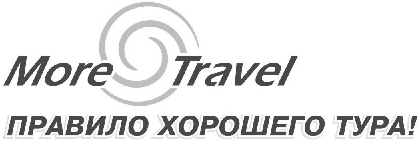 г. Екатеринбургул. К.Маркса, 20-ател./факс +7 (343) 3787-333http://www.moretravel.rue-mail: rus@moretravel.ruСменаДата выезда из ЕкбДаты в лагереДата прибытия в ЕкбПримечания1 смена31.0503.06 – 23.0626.06.Сборная группа2 смена21.06.24.06 – 14.0717.07.Сборная группа4 смена05.0808.08 – 28.0831.08.Сборная группаСтоимость:Стоимость путевки на школьника в руб.зависит от времени предоплаты (чем раньше, тем выгоднее)Стоимость путевки на школьника в руб.зависит от времени предоплаты (чем раньше, тем выгоднее)Стоимость:1 смена под запрос2,4 смена(при оплате мае – июне)группа 10+129 79031 870группа 5+132 46034 790